杨柳青一中 2017-2018 学年第一学期高二化学第一次月考试卷可能用到的相对原子质量：H:1	C:12	N:14	O:16一、选择题(每小题只有一个选项符合题意，每小题 2 分，共 50 分。)1．下列对化学反应热现象的说法正确的是A．放热反应发生时不必加热B．化学反应一定有能量变化C．吸热反应加热后才能发生D．化学反应的热效应数值与参加反应的物质的多少无关2．能增加反应物分子中活化分子的百分数的是A．升高温度	B．减小压强	C．增大压强	D．增大浓度3．下列说法中，正确的是A．ΔH＞0 表示放热反应，ΔH＜0 表示吸热反应B．热化学方程式中的化学计量数表示物质的量，可以是分数C．1molH2SO4 与 1molBa(OH)2 反应生成 BaSO4 沉淀时放出的热叫做中和热D．1molH2 与 0.5molO2 反应放出的热就是 H2 的燃烧热4．下列反应中生成物总能量高于反应物总能量的是A．碳酸钙受热分解B．乙醇燃烧C．铝与氧化铁粉末反应D．氧化钙溶于水5．已知H2(g)+Cl2(g)=2HCl(g)	ΔH=―184.6kJ·mol-1，则反应 HCl(g)＝1/2H2(g)+1/2Cl2(g)的 ΔH为A．+184.6kJ·mol-1B．-92.3kJ·mol-1C．-369.2kJ·mol-1D．+92.3kJ·mol-1下列各组热化学方程式中，ΔH1>ΔH2 的是	①C(s)＋O2(g)===CO2(g)   ΔH1		C(s)＋1/2O2(g)===CO(g)   ΔH2②S(s)＋O2(g)===SO2(g)ΔH1		S(g)＋O2(g)===SO2(g)   ΔH2③H2(g)＋1/2O2(g)===H2O(l)   ΔH1		H2(g)＋O2(g)===2H2O(l)   ΔH2④CaCO3(s)===CaO(s)＋CO2(g)   ΔH1		CaO(s)+H2O(l)===Ca(OH)2(s) ΔH2A．①	B．④	C．②③④	D．①②③7．在 2A+B⇌3C+4D 中，表示该反应速率最快的是	A．v(A)=0.5mol/(L·s)	B．v(B)=0.3mol/(L·s)C．v(C)=0.8mol/(L·s)	D．v(D)=1mol/(L·s)8．下列说法正确的是A．增大反应物浓度，可增大单位体积内活化分子的百分数，从而使有效碰撞次数增大B．有气体参加的化学反应，若增大压强(即缩小反应容器的体积)，可增加活化分子的百分数，从而使反应速率增大C．升高温度能使化学反应速率增大，主要原因是增加了反应物分子中活化分子的百分数D．催化剂不影响反应活化能但能增大单位体积内活化分子百分数，从而增大反应速率9．在 2L 的密闭容器中，发生以下反应：2A(g)+B(g)2C(g)＋D(g)，若最初加入的 A 和 B 都是 4mol，在前 10 秒钟 A 的平均反应速率为 0.12mol/(L·s)，则 10 秒钟时，容器中 B 的物质的量是A．1.6mol	B．2.8mol	C．2.4mol	D．1.2mol10．一定条件下反应 2AB(g) ⇌A2(g)＋B2(g)达到平衡状态的标志是A．单位时间内生成 n mol A2，同时消耗 2n mol ABB．容器内，3 种气体 A、A2、B2 共存C．AB 的消耗速率等于 A2 的消耗速率D．容器中各组分的体积分数不随时间变化11．25°C、101 kPa 下，2g 氢气燃烧生成液态水，放出 285.8kJ 热量，表示该反应的热化学方程式正确的是A．2H2(g)+O2(g) == 2H2O(1)	ΔH＝ -285.8kJ／molB．2H2(g)+ O2(g) == 2H2O(1)	ΔH＝ +571.6 kJ／molC．2H2(g)+O2(g) == 2H2O(g)	ΔH＝ -571.6 kJ／molD．H2(g)+1/2O2(g) == H2O(1)	ΔH＝ -285.8kJ／mol12．已知热化学方程式：SO2(g)+ 1/2O2(g) SO3(g) ΔH = -98.32kJ／mol，在容器中充入2molSO2 和 1molO2 充分反应，最终放出的热量为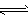 A．196.64kJ	B．196.64kJ/molC．＜196.64kJ	D．＞196.64kJ13．已知： CH4(g)＋2O2(g)＝CO2(g)＋2H2O(l)；	ΔH=－Q1KJ/mol2H2(g)＋O2(g)＝2H2O(g)；	ΔH=－Q2KJ/mol2H2(g)＋O2(g)＝2H2O(l)；	ΔH=－Q3KJ/mol常温下，取体积比为 4∶1 的甲烷和氢气的混合气体 11.2 L(已折合成标准状况)，经完全燃烧后恢复到常温，则放出的热量为A．0.4Q1＋0.05Q3	B．0.4Q1＋0.05Q2C．0.4Q1＋0.1Q3	D．0.4Q1＋0.1Q214．石墨和金刚石都是碳的单质，石墨在一定条件下可转化为金刚石。已知把石墨完全转化为金刚石时，要吸收能量，下列说法正确的是A．石墨的能量比金刚石高B．金刚石不如石墨稳定C．等质量的金刚石与石墨完全燃烧，放出的能量一样多D．等质量的金刚石与石墨完全燃烧，石墨放出的能量多15．25°C、101 kPa 下，碳、氢气、甲烷和葡萄糖的燃烧热依次是 393.5 kJ/mol、285.8 kJ/mol、 890.3 kJ/mol、2800 kJ/mol，则下列热化学方程式正确的是A．C(s)+O2(g)═CO(g)	ΔH=-393.5 kJ/molB．2H2(g)+O2(g)═2H2O(l)	ΔH=+571.6 kJ/molC．CH4(g)+2O2(g)═CO2(g)+2H2O(g)  ΔH=-890.3 kJ/molD．C6H12O6(s)+6O2(g)═6CO2(g)+6H2O(l)ΔH=-2800 kJ/mol16．根据以下 3 个热化学方程式：2H2S(g)+3O2(g)＝2SO2(g)+2H2O(l)	ΔH＝―Q1 kJ/mol2H2S(g)+O2(g)＝2S(s)+2H2O(l)	ΔH＝―Q2 kJ/mol2H2S(g)+O2(g)＝2S(s)+2H2O(g)	ΔH＝―Q3 kJ/mol判断 Q1、Q2、Q3 三者关系正确的是A．Q1>Q2>Q3	B．Q1>Q3>Q2	C．Q3>Q2>Q1	D．Q2>Q1>Q317．在 36g 碳不完全燃烧所得气体中，CO 占体积 1/3，CO2 占体积 2/3，且C(s) + 1/2O2(g) = CO(g)	ΔH =  －110.5 kJ/molCO(g) + 1/2O2(g) = CO2(g)	ΔH = －283 kJ/mol与这些碳完全燃烧相比，损失的热量是A．172.5 kJ	B．1149 kJ	C．283kJ	D．517.5 kJ18．已知热化学方程式：H2O(g)＝H2(g) + 1/2O2(g)	ΔH = +241.8kJ／molH2(g)+ 1/2O2(g) ＝ H2O(1)	ΔH = －285.8kJ／mol当 1g 液态水变为水蒸气时，其热量变化是A．吸热 88kJ	B．吸热 2.44KJ	C．放热 44kJ	D．吸热 44KJ19．已知反应：① 2C(s)+ O2(g)＝2CO(g) ΔH＝－221 kJ/mol② 稀溶液中，H+(aq)+ OH－(aq)＝H2O(l) ΔH＝－57.3 kJ/mol下列结论正确的是A．碳的燃烧热大于 110.5 kJ/molB．①的反应热为 221 kJ/molC．稀硫酸与稀 NaOH 溶液反应的中和热为-57.3 kJ/mol D．稀醋酸与稀 NaOH 溶液反应生成 1 mol 水，放出 57.3 kJ热量20．根据热化学方程式：S(l)＋O2(g)＝SO2(g)	ΔH＝－293.23kJ·mol-1，分析下列说法正确的是A．S(s)＋O2(g)＝SO2(g)，反应放出的热量大于 293.23 kJ·mol-1B．S(g)＋O2(g)＝SO2(g)，反应放出的热量小于 293.23 kJ·mol-1C．1 mol SO2(g)的键能总和大于 1 molS(l)和 1 molO2(g)的键能之和D．1 mol SO2(g)的键能总和小于 1 mollS(l)和 1 molO2(g)的键能之和21．反应 3Fe(s)+4H2O(g)⇌Fe3O4+4H2(g)在一可变的密闭容器中进行，下列条件的改变对其反应速率几乎无影响的是A．Fe 的量B．将容器的容积缩小一半C．保持容积不变，充入水蒸气使体系压强增大D．压强不变，充入 N2 使容器容积增大22．在 298 K、100 kPa 时，已知：2H2O(g)=O2(g)+2H2(g)	ΔH1Cl2(g)+H2(g)=2HCl(g)	ΔH22Cl2(g)+2H2O(g)=4HCl(g)+O2(g)	ΔH3则 ΔH1 与 ΔH2 和 ΔH3 间的关系正确的是A．ΔH3=ΔH1+2ΔH2	B．ΔH3=ΔH1+ΔH2C．ΔH3=ΔH1-2ΔH2	D．ΔH3=ΔH1-ΔH223．对达到平衡状态的可逆反应：A+B⇌C+D，若 t1 时增大压强，正、逆反应速率变化如图所示(ν 代表反应速率，t 代表时间)，下列有关 A、B、C、D 的状态叙述中正确的是A．A、B、C 是气体，D 不是气体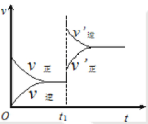 B．A、B 是气体，C、D 有一种是气体C．C、D 是气体，A、B 有一种是气体D．C、D 有一种是气体，A、B 都不是气体24．容积固定为 3 L 的某密闭容器中加入 1 mol A、2 mol B，一定温度下发生如下反应：A(s)＋2B(g)⇌ C(g)＋D(g)，经反应 5 min 后，测得 C 的浓度为 0.3 mol·L －1 。则下列说法中正确的是A．5 min 内 D 的平均反应速率为 0.02 mol·L·1 ·min －1B．5 min 内 A 的平均反应速率为 0.06 mol·L·1·min －1C．经 5 min 后，向容器内再加入 C，正反应速率变小D．平衡状态时，生成 1 mol D 时同时生成 1 mol A25．亚氯酸盐(NaClO2)可作漂白剂，在常温下不见光时可保存一年，但在酸性溶液里因生成亚氯酸而发生分解：5HClO2＝4ClO2↑＋H+＋Cl-＋2H2O。分解时，刚加入硫酸，反应缓慢，随后突然反应释放出大量 ClO2，这是因为A．酸使亚氯酸的氧化性增强B．溶液中的 H+起催化剂的作用C．溶液中的 Cl-起催化剂的作用D．逸出的 ClO2 使反应的生成物的浓度降低第Ⅱ卷( 共 50 分)二、填空题(本题有 5 个小题，共 50 分)26．(10 分)研究 NOx、SO2、CO 等大气污染气体的处理方法具有重要意义。(1)处理含 CO、SO2 烟道气污染的一种方法是将其在催化剂作用下转化为单质 S。已知：①CO(g)+ 12O2(g)＝CO2(g)  ΔH=－283.0kJ·mol-1②S(s)+ O2(g)＝SO2(g)	ΔH=－296.0kJ·mol-1此反应的热化学方程式是___________________。(2)氮氧化物是造成光化学烟雾和臭氧层损耗的主要气体。已知：① CO(g)+NO2(g)＝NO(g)+CO2(g)	ΔH=－akJ·mol-1 (a＞0)② 2CO(g)+2NO(g)＝N2(g)+2CO2(g)	ΔH=－bkJ·mol-1 (b＞0)若用标准状况下 3.36LCO 还原 NO2 至 N2(CO 完全反应)的整个过程中转移电子的物质的量为_______mol，放出的热量为_______ kJ(用含有 a 和 b 的代数式表示)。(3)用 CH4 催化还原 NOx 也可以消除氮氧化物的污染。例如：CH4(g)+4NO2(g)=4NO(g)+CO2(g)+2H2O(g)	ΔH1＝－574kJ·mol-1 ①CH4(g)+4NO (g)=2N2(g)+CO2(g)+2H2O(g)	ΔH2＝？②若 1molCH4 还原 NO2 至 N2 整个过程中放出的热量为 867kJ，则 ΔH2=_______ 。(4)工业上一般用碱溶液来吸收 NO2，SO2。写出用氨水吸收过量 SO2 的离子方程式__________________ 。27．(8 分)火箭推进器中盛有强还原剂液态肼(N2H4)和强氧化剂液态双氧水．当把 0.4mol 液态肼和 0.8mol H2O2 混合反应，生成氮气和水蒸气，放出 256.7kJ 的热量(相当于 25°C、101kPa下测得的热量)。(注：所有数值均保留小数点后一位)(1)写出肼的结构式:_____________，过氧化氢电子式_____________。(2)反应的热化学方程式为______________________________。(3)已知 H2O(l)=H2O(g)ΔH=+44kJ/mol．则 16g 液态肼与液态双氧水反应生成液态水时放出的热量是_________ kJ。28．(6 分)在一定温度下，将 2mol A 和 2mol B 两种气体相混合于体积为 2L 的某密闭容器中(容积不变)，发生如下反应：3A(g)+B(g)xC(g)+2D(g)，ΔH＜0，2min 末反应达到平衡状态(温度不变)，生成了 0.8molD，并测得 C 的浓度为 0.4mol/L，请填写下列空白：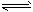 (1)X 的值等于__________。(2)A 的物质的转化率为_________________。(3)下列状态不能说明上述反应达到化学平衡状态的是________①混合气体的总压强不再变②气体 B 的体积分数不再变化③混合气体的密度不再变化④C、D 的物质的量之比不再变化29．(1)(6 分)对于下列反应：2SO2+O2 ⇌ 2SO3，如果 2min 内 SO2 的浓度由 6mol/L 下降为 2mol/L，那么，用 SO2 浓度变化来表示的化学反应速率为______，用 O2 浓度变化来表示的反应速率为______。如果开始时 SO2 浓度为 4mol/L，2min 后反应达平衡，若这段时间内v(O2)为 0.5mol/(L•min)，那么 2min 时 SO2 的浓度为______。(6 分)下图表示在密闭容器中反应：2SO2+O22SO3	ΔH<0 达到平衡时，由于条件改变而引起反应速度和化学平衡的变化情况，ab 过程中改变的条件可能是           ;bc 过程中改变的条件可能是            ;；若在 c 时刻增大压强，画出 c~d 时刻反应速率变化情况。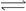 30．(14 分)某同学在用稀硫酸与过量的锌制取氢气的实验中，发现加入少量硫酸铜溶液可加快氢气的生成速率。请回答下列问题：(1)硫酸铜溶液可以加快氢气生成速率的原因是___________________；并用简单的装置图来表明你所阐述的理由______________________________；(2)要加快上述实验中气体产生的速率，还可采取的措施有_______________；(3)下列物质的加入能减慢氢气生成效率但不影响生成氢气的体积的是_____A．加入碳酸钠溶液	B．加入硫酸钠溶液C．加入硝酸钠溶液	D．加入醋酸钠溶液(4)为了进一步研究硫酸铜的量对氢气生成速率的影响，该同学设计了如下一系列实验。将表中所给的混合溶液分别加入到 6 个盛有过量 Zn 粒的反应瓶中，收集产生的气体，记录获得相同体积的气体所需时间。①请完成此实验设计，其中：V6、V8 分别是_____________；②该同学最后得出的结论为：当加入少量 CuSO4 溶液时，生成氢气的速率会大大提高，随着加入的 CuSO4 溶液增多时，生成氢气的速率会______(填加快、减慢或不变)。理由                            。杨柳青一中 2017-2018 学年第一学期高二化学第一次月考试卷参考答案一、选择题B	2．A	3．B	4．A	5．D	6．C	7．B	8．C	9．B	10．DD	12．C  13．A	 14．B	 15．D 16.A  17.C  18.B   19.A   20.C21．A 	22．A  23．C	 24．D	 25．C二、非选择题26．(1)2CO(g)+SO2(g)＝S(s)+2CO2(g)ΔH1＝-270kJ·mol-1 (2)0.3；3(2a+b)/80－1160kJ/mol (4)NH3•H2O+SO2=NH4++HSO3－27．(1),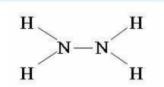 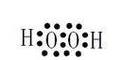 (2)N2H4(g)+2H2O2(l)=N2(g)+4H2O(g)ΔH=-641.8kJ/mol；(3)408.928．(1)2	(2)60%	(3)②29．(1)2mol/L．min；1mol/L．min；2mol/L(2)升高温度	减少 SO3 的浓度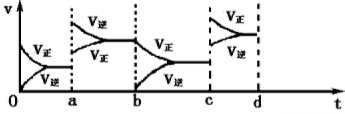 30．(1)CuSO4 与 Zn 反应产生的 Cu 与 Zn 形成铜锌原电池，加快了氢气产生的速率(2)升高反应温度、适当增加硫酸的浓度 (3)BD(4)①10；19.5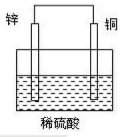 ②减慢；当加入一定量的硫酸铜后，生成的单质铜会沉积在锌的表面，降低了锌与溶液的接触面积混合溶液实验1234564mol·mol-1H2SO4/mL40V1V2V3V4V5饱和 CuSO4 溶液/mL00.52.55V6VH2O/mLV7V8V9V10100